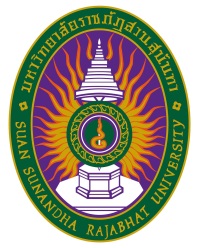 รายงานผลการดำเนินการของรายวิชารหัสวิชา CLS 2304 รายวิชา ภาษาอังกฤษสำหรับงานซัพพลายเชน 2สาขาวิชา การจัดการซัพพลายเชน คณะ/วิทยาลัย วิทยาลัยโลจิสติกส์และซัพพลายเชน มหาวิทยาลัยราชภัฏสวนสุนันทาภาคการศึกษา 2 ปีการศึกษา 2563หมวดที่ ๑ ข้อมูลทั่วไป๑. รหัสและชื่อรายวิชา		รหัสวิชา			CLS 2304ชื่อรายวิชาภาษาไทย	ภาษาอังกฤษสำหรับงานซัพพลายเชน 2ชื่อรายวิชาภาษาอังกฤษ	English for Supply Chain 2๒. รายวิชาที่ต้องเรียนก่อนรายวิชานี้  (ถ้ามี)			ไม่มี๓. อาจารย์ผู้รับผิดชอบ อาจารย์ผู้สอนและกลุ่มเรียน  (section)			อาจารย์ภัค กิระนันทวัฒน์ (อาจารย์ผู้สอน)			กลุ่มเรียน 803, 804 (รุ่น 61 แขนงธุรกิจพาณิชยนาวี)						๔.ภาคการศึกษา/ปีการศึกษาที่เปิดสอนรายวิชา	2/2563๕.  สถานที่เรียน	 วิทยาลัยโลจิสติกส์และซัพพลายเชน มหาวิทยาลัยราชภัฏสวนสุนันทา หมวดที่ ๒ การจัดการเรียนการสอนที่เปรียบเทียบกับแผนการสอน๑.รายงานชั่วโมงการสอนจริงเทียบกับแผนการสอน๒.  หัวข้อที่สอนไม่ครอบคลุมตามแผน๓. ประสิทธิผลของวิธีสอนที่ทำให้เกิดผลการเรียนรู้ตามที่ระบุในรายละเอียดของรายวิชา๔. ข้อเสนอการดำเนินการเพื่อปรับปรุงวิธีสอน	นักศึกษาไม่สามารถเข้าใจศัพท์กับไวยากรณ์ด้านภาษาอังกฤษเท่าที่ควร ทำให้ระยะเวลาในการอธิบายหรือทบทวนเพิ่มมากขึ้นหมวดที่ ๓ สรุปผลการจัดการเรียนการสอนของรายวิชา๑. จำนวนนักศึกษาที่ลงทะเบียนเรียน 84 คน๒. จำนวนนักศึกษาที่คงอยู่เมื่อสิ้นสุดภาคการศึกษา 84 คน๓. จำนวนนักศึกษาที่ถอน  (W) 0 คน๔. การกระจายของระดับคะแนน 803 (เกรด)การกระจายของระดับคะแนน 804 (เกรด)๕. ปัจจัยที่ทำให้ระดับคะแนนผิดปกติ (ถ้ามี)	เนื่องจากสถาณการณ์ covid 19 ทำให้การจัดสอบเป็นรูปแบบออนไลน์ ซึ่งสามารถส่งผลให้ระดับคะแนนสูงมากขึ้นเนื่องจากนักศึกษาสามารถค้นหาคำตอบทางอินเตอร์ได้ ๖. ความคาดเคลื่อนจากแผนการประเมินที่กำหนดไว้ในรายละเอียดของรายวิชา	๖.๑ ความคาดเคลื่อนด้านกำหนดเวลาการประเมิน๖.๒ ความคาดเคลื่อนด้านวิธีการประเมินผลการเรียนรู้๗. การทวนสอบผลสัมฤทธิ์ของนักศึกษาหมวดที่ ๔ ปัญหาและผลกระทบต่อการดำเนินการ๑.ประเด็นด้านทรัพยากรประกอบการเรียนและสิ่งอำนวยความสะดวก๒.ประเด็นด้านการบริหารและองค์กรหมวดที่ ๕ การประเมินรายวิชา๑. ผลการประเมินรายวิชาโดยนักศึกษา (แนบเอกสาร)	๑.๑ ข้อวิพากษ์ที่สำคัญจากผลการประเมินโดยนักศึกษา		-	๑.๒ ความเห็นของอาจารย์ผู้สอนต่อผลการประเมินตามข้อ ๑.๑ 		-๒.  ผลการประเมินรายวิชาโดยวิธีอื่น๒.๑ ข้อวิพากษ์ที่สำคัญจากผลการประเมินโดยวิธีอื่น….....................................................................................................................................................................….....................................................................................................................................................................๒.๒ ความเห็นของอาจารย์ผู้สอนต่อข้อวิพากษ์ตามข้อ ๒.๑….....................................................................................................................................................................….....................................................................................................................................................................หมวดที่ ๖ แผนการปรับปรุง๑. ความก้าวหน้าของการปรับปรุงการเรียนการสอนตามที่เสนอในรายงาน/รายวิชาครั้งที่ผ่านมา๒. การดำเนินการอื่น ๆ ในการปรับปรุงรายวิชา	เน้นให้นักศึกษาฝึกพูดภาษาอังกฤษมากขึ้นโดยการแสดงบทบาทสมมุติและฝึกการอ่านภาษาอังกฤษโดยให้นักศึกษาอ่านออกเสียงทบทวนเนื้อหาคำศัพท์ที่ได้เรียนไป๓. ข้อเสนอแผนการปรับปรุงสำหรับภาคการศึกษา/ปีการศึกษาต่อไป๔.  ข้อเสนอแนะของอาจารย์ผู้รับผิดชอบรายวิชาต่ออาจารย์ผู้รับผิดชอบหลักสูตร	…................................................................................................................................................................................	…................................................................................................................................................................................ลงชื่อ ……………………………………………………………		ลงชื่อ ……………………………………………………………                 (ภัค กิระนันทวัฒน์)		              	    	   (อาจารย์ ศิริอร สนองค์)                 อาจารย์ผู้สอนรายวิชา				   	อาจารย์ผู้รับผิดชอบหลักสูตร          วันที่ 30 เดือน มีนาคม พ.ศ. 2564		     	     วันที่ 30 เดือน มีนาคม พ.ศ. 2564หัวข้อ/รายละเอียดจำนวน (ชม.) ตามแผนการสอนจำนวนชั่วโมงที่สอนจริงระบุเหตุผลที่การสอนจริงต่างจากแผนการสอนหากมีความแตกต่างเกิน ๒๕ %หัวข้อที่ 1: Planning and arranging transport๓๓หัวข้อที่ 1: Planning and arranging transport(Cont’)๓๓หัวข้อที่ 2: Case Study 1: How Covid 19 Affects Global Supply Chain๓๓หัวข้อที่ 3: Relative Pronouns๓๓หัวข้อที่ 4: Shipping Goods๓๓หัวข้อที่ 4: Shipping Goods (Cont’)๓๓หัวข้อที่ 5: Passive Voice๓๓หัวข้อที่ 6: If Clause๓๓หัวข้อที่ 7: Warehousing and Storage๓๓หัวข้อที่ 8: Case Study: Explained about Incoterms with illustration movie๓๓หัวข้อที่ 9: Documentation and Finance๓๓หัวข้อที่ 9: Documentation and Finance (Cont’)๓๓หัวข้อที่สอนไม่ครอบคลุมตามแผน  (ถ้ามี)นัยสำคัญของหัวข้อที่สอนไม่ครอบคลุมตามแผนแนวทางชดเชย---ผลการเรียนรู้วิธีสอนที่ระบุในรายละเอียดรายวิชาประสิทธิผลประสิทธิผลปัญหาของการใช้วิธีสอน (ถ้ามี) พร้อมข้อเสนอแนะในการแก้ไขผลการเรียนรู้วิธีสอนที่ระบุในรายละเอียดรายวิชามีไม่มีปัญหาของการใช้วิธีสอน (ถ้ามี) พร้อมข้อเสนอแนะในการแก้ไขคุณธรรมจริยธรรม1. พฤติกรรมการเข้าชั้นเรียน2. การมอบหมายงานให้นักศึกษาทำเป็นงานกลุ่ม√ความรู้1. การบรรยายพร้อมสื่อการสอน2. การเรียนรู้จากสังคมออนไลน์ (Social Network)√ทักษะทางปัญญามอบหมายให้นักศึกษาฝึกทำแบบฝึกหัด การบ้านและใบงาน  และนำเสนอผลการศึกษา√ทักษะความสัมพันธ์ระหว่างบุคคลและความรับผิดชอบมอบหมายงานเป็นกลุ่มสร้างความเป็นผู้นำและผู้ตามในการทำงานเป็นทีม√ทักษะการวิเคราะห์เชิงตัวเลข การสื่อสาร และการใช้เทคโนโลยีสารสนเทศมอบหมายงานให้ทำซึ่งเน้นทักษะในการในการคิดวิเคราะห์ข้อมูลภาษาอังกฤษและนำเสนอผลงานโดยใช้รูปแบบและเทคโนโลยีที่เหมาะสม√ระดับคะแนนจำนวนคิดเป็นร้อยละA1120A-1120B+1120B47B-47C+35C24C-35D+35D00D-24F12I (ไม่สมบูรณ์)00W (ถอน)00รวม55100ระดับคะแนนจำนวนคิดเป็นร้อยละA621A-931B+310B27B-310C+310C00C-27D+13D00D-00F00I (ไม่สมบูรณ์)00W (ถอน)00รวม29100ความคาดเคลื่อนเหตุผล--ความคาดเคลื่อนเหตุผล--วิธีการทวนสอบสรุปผลพิจารณาจากผลการเรียนรายวิชาเสนอให้มีการอ่านทบทวนตำรามากขึ้น ท่องคำศัพท์มากขึ้น ให้นักศึกษาได้ทำแบบฝึกหัดมากขึ้น และมีการสอบย่อยมากขึ้นเพื่อกระตุ้นให้นักศึกษาได้ทบทวนบทเรียนปัญหาในการใช้แหล่งทรัพยากรประกอบการเรียนการสอน  (ถ้ามี)ผลกระทบปัญหาด้านการบริหารและองค์กร(ถ้ามี)ผลกระทบต่อผลการเรียนรู้ของนักศึกษา--แผนการปรับปรุงที่เสนอในภาคการศึกษา/
ปีการศึกษาที่ผ่านมาผลการดำเนินการข้อเสนอกำหนดเวลาที่แล้วเสร็จผู้รับผิดชอบ